            Trinity 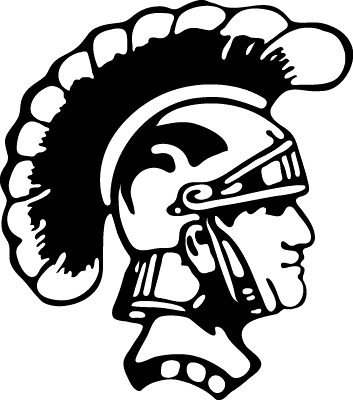 Trojan Times     April 15, 2021“Blessed to be a Blessing”And do not forget to do good and to share with others, for with such sacrifices God is pleased. Hebrews 13:16Spring AttireAs the weather is getting nicer, we just want to send a reminder about the dress code. Shorts are not allowed again until May 1st unless there is a special announcement. I know that today several kids wore shorts as parents may not have read through the student handbook, but May 1st is what is stated in the dress code policy. Shorts should be appropriate size (not baggy or tight) AND be fingertip length when arms are straight down at your side. Also note that tank tops and sleeveless tops are NOT acceptable at any time. These things are located under the Dress Code section of the student handbook. If you need a new copy of the handbook, please let us know and we would be happy to send one home with your child. WPCP Application Period Ending TodayThe application period for the WPCP (school choice) program is ending today, April 15th. Applications and required verification documentation must be submitted today. Current WPCP parents, remember that you must apply each year to stay in the program. Go to this link to apply: https://dpi.wi.gov/parental-education-options/choice-programs/student-applications For more information call or email the school office.Congratulations!Congratulations to kindergarten student Lyle Scott who was baptized at chapel on Monday!The Weeks AheadApril 19 – PTL Meeting 6:00pmHappy Birthday!No birthday’s this week.T-Shirts for MusicalAn order form for t-shirts for this year’s musical went home on Tuesday by email and with students. We need all the student’s sizes by tomorrow, April 16th and the payment ASAP. If you are unable to pay for the shirts, please let the office know.Rocky Rococo Fundraiser UpdateThank you to everyone who got a meal at Rocky Rococo’s during our recent fundraiser. We received a donation from Rockys for $425.80!Scrip News The calendar says Spring is here!  For all your yard clean-up needs, I have Fleet Farm, Menards, and Lowe’s cards on hand!  Baseball is here!  Whether you tailgate at home or at the game, I have Festival, Pick ‘n Save, and Piggly Wiggly cards on hand!  I got trigger happy!  I ordered $50.00 Kwik Trip cards and $50.00 Subway cards by mistake.  These are available until they sell out.  Thank you to all who continue to support this easy program that contributes to our church and school. Scrip Sales   March 28          April 4            April 11Total sales    $2,060.00	         $900.00	     $5340.00Profit                $133.13	           $21.75           $173.05Scrip orders         12		   3                     11Scrip Hours:  You can purchase Scrip gift cards on Sunday at the service, or in the SCHOOL office Monday – Friday during their normal business hours.   As always, thank you for supporting our church and school by purchasing Scrip gift cards.  If you have any questions, please call me at 385-0964 or email me at johnsonamy439@yahoo.com.  Thank you!!  Amy Johnson                                                                                                                                                                                                                                ONGOING SCHOOL FUNDRAISERS:DO YOU PURCHASE ITEMS THROUGH AMAZON? Here is your chance to make your purchases and give a little back to the church and school. Amazon Smile is a program which gives a percentage of each purchase to a non-profit organization you choose. Trinity is registered as a participating organization. Designating a percentage of your purchase to the church is easy. Signing up is simple and gives a small portion back to the Trinity. Visit https://smile.amazon.com/ch/39-0983764. All purchases made through Amazon.com will count towards Amazon Smile. Join now!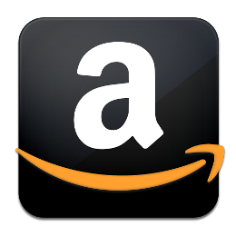 COCA-COLA REWARDS – Do you purchase Coca-Cola Products? (Coke, Diet Coke, Dasani Water, Sprite, Barq’s, Powerade, etc)? You can record those purchases on the Coca-Cola rewards website: https://us.coca-cola.com/give/, scroll down to find “Donate to a School,” click on Donate Now, search by ZIP code, then scroll through that list, you’ll find Trinity Lutheran School. You’ll need to create an account or sign in by the means given. All you’ll need to do is enter the code under the bottle cap, inside the 12-pack/case packaging, etc.  Each entry is worth a specific amount of money.  When the threshold is met, a check is sent to the school.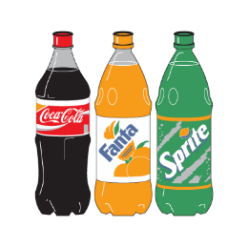 MARKET DAY!! Go to www.marketdaylocal.com and pick Trinity Lutheran School, Oshkosh WI and register. You will then be ready to shop. All orders are placed online and delivered directly to your home. Our school will receive 10% of our sales. It’s that easy!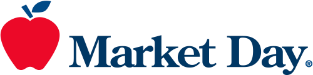 OFFICE DEPOT - GIVE BACK TO SCHOOLS – Shopping Office Depot/Office Max can bring a benefit to our school.  When completing purchases in store, or online  enter, your school’s ID #70110114 https://www.officedepot.com/cm/school-supplies/give-back. Shopping in store? When you check out, simply provide your school’s name or school’s ID to associate. Once our school has earned more than $10 in credits within the quarter, we will receive a merchandise certificate and can redeem at officedepot.com, at our local Office Depot store or at 1-800-GO-DEPOT.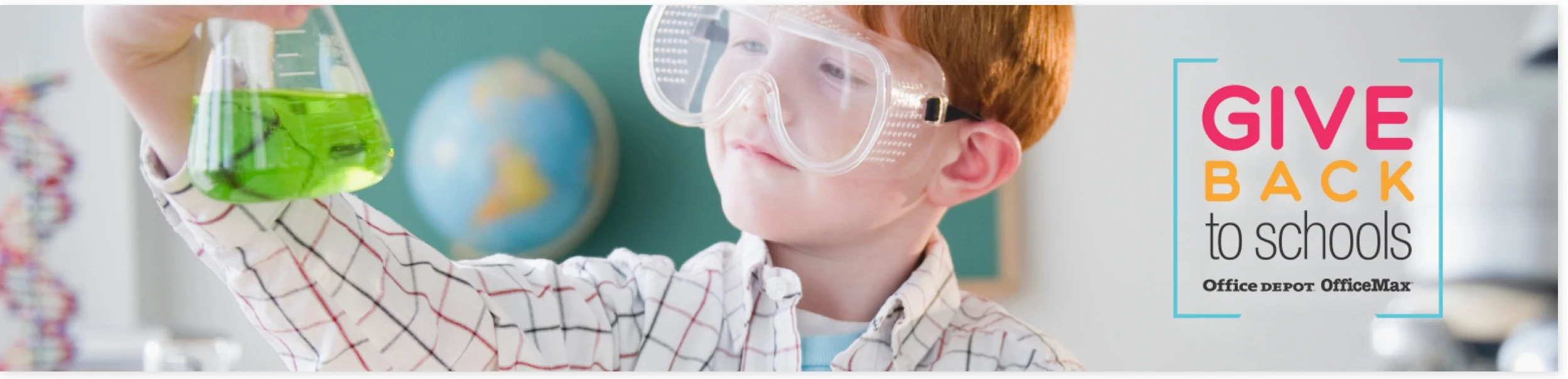 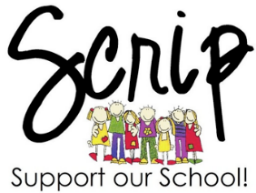 SCRIP CARDS Please help support our church and school with this simple fundraiser. If you have not purchased Scrip cards yet, please take a minute to think about it and ask us if you have any questions or concerns. Scrip gift cards can be purchased on Sunday before and after the service, or at school Monday-Friday, 7:45 am – 3:00 pm. As always, thank you for supporting our church and school by purchasing Scrip gift cards. If you have any questions, please call Amy Johnson at 385-0964 or email at johnsonamy439@yahoo.com. Thank you for your continued support! 